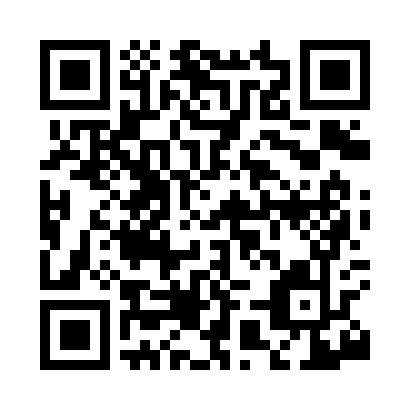 Prayer times for Yosts, New York, USAWed 1 May 2024 - Fri 31 May 2024High Latitude Method: Angle Based RulePrayer Calculation Method: Islamic Society of North AmericaAsar Calculation Method: ShafiPrayer times provided by https://www.salahtimes.comDateDayFajrSunriseDhuhrAsrMaghribIsha1Wed4:225:5112:554:497:599:292Thu4:205:5012:554:498:009:313Fri4:185:4812:554:508:029:324Sat4:165:4712:554:508:039:345Sun4:145:4612:544:508:049:356Mon4:135:4512:544:518:059:377Tue4:115:4312:544:518:069:398Wed4:095:4212:544:518:079:409Thu4:085:4112:544:528:089:4210Fri4:065:4012:544:528:099:4311Sat4:045:3912:544:528:109:4512Sun4:035:3712:544:538:119:4613Mon4:015:3612:544:538:139:4814Tue4:005:3512:544:538:149:4915Wed3:585:3412:544:548:159:5116Thu3:575:3312:544:548:169:5217Fri3:555:3212:544:548:179:5418Sat3:545:3112:544:558:189:5519Sun3:535:3012:544:558:199:5720Mon3:515:3012:544:558:209:5821Tue3:505:2912:544:568:2110:0022Wed3:495:2812:554:568:2210:0123Thu3:475:2712:554:568:2310:0324Fri3:465:2612:554:578:2410:0425Sat3:455:2612:554:578:2510:0526Sun3:445:2512:554:578:2510:0727Mon3:435:2412:554:588:2610:0828Tue3:425:2412:554:588:2710:0929Wed3:415:2312:554:588:2810:1130Thu3:405:2212:554:598:2910:1231Fri3:395:2212:564:598:3010:13